МЕЖРЕГИОНАЛЬНЫЙ МОЛОДЕЖНЫЙ НАУЧНО-ИССЛЕДОВАТЕЛЬСКИЙ КОНКУРС "СТАЛИНГРАДСКАЯ БИТВА В ИСТОРИИ РОССИИ"ИНФОРМАЦИОННОЕ ПИСЬМОУважаемые коллеги! ФГАОУ ВО «Волгоградский государственный университет», Комитет образования, науки и молодежной политики Волгоградской области и ГБУ ВО «Центр патриотической и поисковой работы», Центр по изучению Сталинградской битвы приглашает Вас принять участие в межрегиональном молодежном научно-исследовательском конкурсе "Сталинградская битва в истории России"Участники конкурсаУчащиеся средних общеобразовательных и средних профессиональных учебных заведений, студенты и аспиранты высших учебных заведений субъектов Российской Федерации. Возраст участников от 14 до 30 лет.Участники делятся на две группы: 1 – учащиеся средних общеобразовательных учебных заведений; 2 – учащиеся средних профессиональных, студенты и аспиранты высших учебных заведений. СЕКЦИИ конкурсаЖизнь военного Сталинграда и области: доклады, посвященные работе промышленных предприятий, совхозов и колхозов, образовательных и медицинских учреждений и т.д.;От Сталинграда до Берлина:  доклады, посвященные боевым действиям на территории Сталинграда и области, боевому пути частей и соединений, участвовавших в Сталинградском сражении;Поиски и открытия: доклады, посвященные архивным документам, семейным архивам, музейным и семейным реликвиям, письмам и дневникам участников Сталинградской битвы, жителей военного Сталинграда;Моя малая Родина и ее герои: доклады, посвященные населенным пунктам нашей Родины и раскрывающие их вклад в Сталинградскую Победу, посвященные судьбам отдельных людей – участников Сталинградской битвы, тружеников тыла, жизненному пути наших земляков в годы Великой Отечественной войны и т.д.;Подвиг, воспетый в граните: доклады, посвященные наследию, оставленному после Сталинградской битвы, памятникам, мемориалам и другим объекта; Молодые ученые: общая тема докладов "Значение Сталинград в мировой истории".Порядок проведения конкурсаКонкурс проводится в два этапа:1 этап – заочный – проводится в форме предварительного конкурса научно-исследовательских проектов, которые направляются в Оргкомитет электронном варианте автором или его научным руководителем по электронной почте: volgpatriot@mail.ru;Рукописные варианты научно-исследовательских проектов к участию в Конкурсе не допускаются.Тезисы проектов присылаются с 9 по 22 марта на электронную почту: volgpatriot@mail.ru (с пометкой Сталинградская битва в истории России_тезисы_ФИО). Тезисы необходимы для публикации их в сборнике докладов участников Конкурса. Тезисы экспертным жюри не рецензируются. Печатный сборник докладов предоставляется на безвозмездной основе тем участникам конкурса, чьи тезисы докладов были предоставлены и опубликованы.2 этап – очный. Очный этап конкурса будет проходить на базе Федерального государственного автономного образовательного учреждения высшего образования "Волгоградский государственный университет" по адресу: г. Волгоград, проспект Университетский, 100.Участие в конкурсе бесплатное.Питание, проживание, транспортные расходы до места проведения очного этапа и обратно участники мероприятия несут самостоятельно или за счет направляющей стороны.Сроки проведения конкурса и Наградные документыЗаочный этап Подача заявок и прием тезисов с 9 по 22 марта 2020 г.Подача электронных вариантов работ с 23 марта по 6 апреля 2020 г. Оценка работ Экспертной комиссией – 10 по 17 апреля 2020 г.Очный этап и награждение победителей – 25 апреля 2020 г.Дипломы победителей (I, II, III степени), а также поощрение памятными подарками авторов, занявших призовые места.Сертификаты участников конкурса в электронном виде.Благодарственные письма руководителям конкурсантов в электронном виде.За каждую работу, занявшую призовое место, в распечатанном виде выдается один диплом и один приз, независимо от числа ее авторов.Общие Требования к конкурсным работамРабота должна представлять собой научно-исследовательский проект на основе архивных документов, источников из личных архивов, музейных экспонатов, результатов экспедиций и т.д.Файлы с проектами, тезисами и заявками должны называться по фамилии с инициалами автора (например, Иванов А.А.- заявка.doc, Иванов А.А.- проект.doc, Иванов А.А.- тезисы.doc)Требования к письменным докладам И ТЕЗИСАМ:Научно-исследовательские проекты выполняются на листах формата А 4, текст печатается через 1,5 интервала, поля – 2,5 см с каждой стороны, шрифт Times New Roman, кегль 14, сноски автоматические постраничные (кегль 10), объем от 10 до 20 страниц.На титульном листе проекта указывается полное Ф.И.О. автора (авторов) и научного руководителя (педагога), название секции, полное название проекта, территориальная принадлежность, наименование организации, дата исполнения проекта (год), номер телефона автора, E-mail автора.Тезисы представляют собой краткое содержание проекта с основными выводами. В конце тезисов необходимо представить список использованных при подготовке проекта источников.Тезисы выполняются на листах формата А 4, текст печатается через 1,5 интервала, поля – 2,5 см с каждой стороны, шрифт Times New Roman, кегль 14. Объем тезисов – до 2 страниц.Титульный лист тезисов оформляется так же, как титульный лист проекта (см. п. 4.), с тем исключением, что на титульном листе тезисов делается пометка "Тезисы".Проект может иметь несколько авторов.Проекты должны иметь четкую структуру (титульный лист – оглавление – введение – главы – заключение – библиография – приложения (если имеются).Проекты могут иметь раздел "Приложения", содержащий копии документов, фотографий, таблицы, схемы и т.п.Критерии оценки работПисьменное рецензирование (для заочного этапа):соответствие темы проекта цели и задачам Конкурса;умение использовать научную литературу;научная новизна,правильность оформления проекта в соответствии с Положением о конкурсе,соответствие суждений и выводов целям и задачам, определенным в проекте.Критерии устной защиты (для очного этапа):умение изложить основное содержание проекта,грамотная, научно-аргументированная речь,умение отвечать на заданные при обсуждении вопросы,использование наглядного поясняющего материала (например, в форме презентации),умение уложиться в регламент, отведенный для устной защиты (не более 5-7 минут).Консультации для участников КонкурсаКонсультации участников Конкурса по организационным вопросам и содержанию конкурсных работ осуществляются по электронной почте: volgpatriot@mail.ru..Телефон для справок: (8442)  43-93-25.            Подробную информацию смотрите в Положении Конкурса, размещенном в группе в Контакте "Волгоградпатриотцентр" https://vk.com/volgapatriot.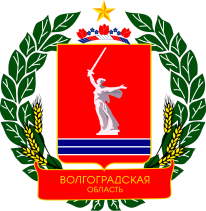 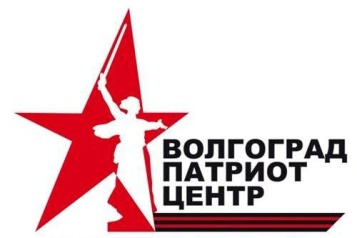 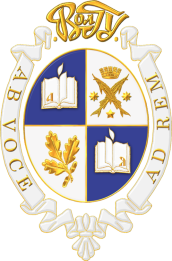 